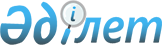 On approval of the List of types and models of organizations of preschool, secondary, technical and vocational, and post-secondary education, implementing per capita regulatory funding
					
			
			
			Unofficial translation
		
					Order of the Minister of Education and Science of the Republic of Kazakhstan of September 27, 2018 No. 503. Registered with the Ministry of Justice of the Republic of Kazakhstan on September 29, 2018 No. 17453.
      Unofficial translation
      Footnote. The title - as amended by the Order of the Minister of Education of the Republic of Kazakhstan dated 15.08.2023 № 260 (shall come into force ten calendar days after the day of its first official publication).


      In accordance with subparagraph 107) of Article 5 of the Law of the Republic of Kazakhstan “On Education” I HEREBY ORDER:
      Footnote. Preamble - as amended by the Order of the Minister of Education of the Republic of Kazakhstan dated 15.08.2023 № 260 (shall come into effect ten calendar days after the day of its first official publication).


      1. To approve the List of types and models of organizations of preschool, secondary, technical and vocational, and post-secondary education, implementing per capita regulatory funding, in accordance with the appendix to this Order.
      Footnote. Paragraph 1 - as amended by the Order of the Minister of Education of the Republic of Kazakhstan dated 15.08.2023 № 260 (shall come into effect ten calendar days after the day of its first official publication). 


      2. The Department of budget planning of the Ministry of Education and Science of the Republic of Kazakhstan (Dzhakipova S.A.), in accordance with the procedure, established by the legislation of the Republic of Kazakhstan, to ensure: 
      1) the state registration of this order at the Ministry of Justice of the Republic of Kazakhstan; 
      2) within ten calendar days from the date of the state registration of this order to send its copy in paper and electronic form in the Kazakh and Russian languages to the Republican state enterprise on the basis of the right of economic management “Republican Center for Legal Information” for official publication and inclusion into the Reference Control Bank of regulatory legal acts of the Republic of Kazakhstan; 
      3) the placement of this order on the Internet resource of the Ministry of Education and Science of the Republic of Kazakhstan after its official publication; 
      4) within ten working days from the date of the state registration of this order, to submit information to the Legal Department of the Ministry of Education and Science of the Republic of Kazakhstan on implementation of the measures, provided for in subparagraphs 1), 2) and 3) of this paragraph. 
      3. Vice-Minister of Education and Science of the Republic of Kazakhstan, Asylova B.A. shall be authorized to oversee the execution of this order. 
      4. This order shall enter into force upon the expiry of ten calendar days after the day of its first official publication.  List of types and models of organizations of preschool, secondary, 
technical and vocational, and post-secondary education implementing  per capita regulatory funding
      Footnote. Appendix - as amended by the Order of the Minister of Education of the Republic of Kazakhstan dated 15.08.2023 № 260 (shall come into effect ten calendar days after the day of its first official publication).
					© 2012. «Institute of legislation and legal information of the Republic of Kazakhstan» of the Ministry of Justice of the Republic of Kazakhstan
				
      Minister of education and science of theRepublic of Kazakhstan

Y. Sagadiyev 
Appendix
to the order of the Minister of 
Education and Science
of the Republic of Kazakhstan 
dated September 27, 2018 No. 503
No.
Name of the type of educational organization
Names of types of educational organizations
1.
Preschool organizations
1. Nursery garden
1.
Preschool organizations
2. Kindergarten
1.
Preschool organizations
3. Family nursery garden
1.
Preschool organizations
4. Sanatorium nursery garden
1.
Preschool organizations
5. “School-nursery-garden” complex
1.
Preschool organizations
6. Preschool mini-center
2.
Organizations of secondary education (primary, basic secondary, general secondary) except for small schools, organizations of secondary education located in rural areas, organizations of secondary education in correctional institutions, healthcare organizations, organizations of secondary education in the field of culture, physical culture and sports, republican organizations secondary education
1. Primary school
2.
Organizations of secondary education (primary, basic secondary, general secondary) except for small schools, organizations of secondary education located in rural areas, organizations of secondary education in correctional institutions, healthcare organizations, organizations of secondary education in the field of culture, physical culture and sports, republican organizations secondary education
2. Basic secondary school
2.
Organizations of secondary education (primary, basic secondary, general secondary) except for small schools, organizations of secondary education located in rural areas, organizations of secondary education in correctional institutions, healthcare organizations, organizations of secondary education in the field of culture, physical culture and sports, republican organizations secondary education
3. Comprehensive school
2.
Organizations of secondary education (primary, basic secondary, general secondary) except for small schools, organizations of secondary education located in rural areas, organizations of secondary education in correctional institutions, healthcare organizations, organizations of secondary education in the field of culture, physical culture and sports, republican organizations secondary education
4. Gymnasium
2.
Organizations of secondary education (primary, basic secondary, general secondary) except for small schools, organizations of secondary education located in rural areas, organizations of secondary education in correctional institutions, healthcare organizations, organizations of secondary education in the field of culture, physical culture and sports, republican organizations secondary education
5. Lyceum
2.
Organizations of secondary education (primary, basic secondary, general secondary) except for small schools, organizations of secondary education located in rural areas, organizations of secondary education in correctional institutions, healthcare organizations, organizations of secondary education in the field of culture, physical culture and sports, republican organizations secondary education
6. Specialized school
2.
Organizations of secondary education (primary, basic secondary, general secondary) except for small schools, organizations of secondary education located in rural areas, organizations of secondary education in correctional institutions, healthcare organizations, organizations of secondary education in the field of culture, physical culture and sports, republican organizations secondary education
7. School-gymnasium
2.
Organizations of secondary education (primary, basic secondary, general secondary) except for small schools, organizations of secondary education located in rural areas, organizations of secondary education in correctional institutions, healthcare organizations, organizations of secondary education in the field of culture, physical culture and sports, republican organizations secondary education
8. School-lyceum
2.
Organizations of secondary education (primary, basic secondary, general secondary) except for small schools, organizations of secondary education located in rural areas, organizations of secondary education in correctional institutions, healthcare organizations, organizations of secondary education in the field of culture, physical culture and sports, republican organizations secondary education
9. School centre for additional education
2.
Organizations of secondary education (primary, basic secondary, general secondary) except for small schools, organizations of secondary education located in rural areas, organizations of secondary education in correctional institutions, healthcare organizations, organizations of secondary education in the field of culture, physical culture and sports, republican organizations secondary education
10. Educational center (complex)
3.
Organizations of technical and vocational education, except for medical, military, special educational institutions, educational organizations in the field of culture, physical culture and sports
1. College
3.
Organizations of technical and vocational education, except for medical, military, special educational institutions, educational organizations in the field of culture, physical culture and sports
2. Vocational training center
3.
Organizations of technical and vocational education, except for medical, military, special educational institutions, educational organizations in the field of culture, physical culture and sports
3. Higher College
4.
Organizations of post-secondary education except for medical, military, special educational institutions, educational organizations in the field of culture, physical culture and sports
Higher College